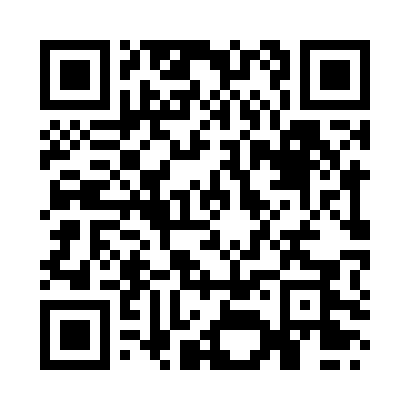 Prayer times for Plymouth, MontserratWed 1 May 2024 - Fri 31 May 2024High Latitude Method: NonePrayer Calculation Method: Muslim World LeagueAsar Calculation Method: ShafiPrayer times provided by https://www.salahtimes.comDateDayFajrSunriseDhuhrAsrMaghribIsha1Wed4:275:4312:063:166:287:402Thu4:275:4312:063:166:297:403Fri4:265:4212:063:156:297:414Sat4:265:4212:063:156:297:415Sun4:255:4212:053:146:307:426Mon4:245:4112:053:146:307:427Tue4:245:4112:053:156:307:438Wed4:235:4012:053:156:317:439Thu4:235:4012:053:166:317:4410Fri4:225:3912:053:176:317:4411Sat4:225:3912:053:176:317:4412Sun4:215:3912:053:186:327:4513Mon4:215:3812:053:186:327:4514Tue4:205:3812:053:196:327:4615Wed4:205:3812:053:206:337:4616Thu4:195:3712:053:206:337:4717Fri4:195:3712:053:216:337:4718Sat4:185:3712:053:216:347:4819Sun4:185:3712:053:226:347:4820Mon4:185:3612:053:226:357:4921Tue4:175:3612:053:236:357:4922Wed4:175:3612:063:236:357:5023Thu4:165:3612:063:246:367:5024Fri4:165:3612:063:256:367:5125Sat4:165:3512:063:256:367:5126Sun4:165:3512:063:266:377:5227Mon4:155:3512:063:266:377:5228Tue4:155:3512:063:266:377:5329Wed4:155:3512:063:276:387:5330Thu4:155:3512:063:276:387:5331Fri4:155:3512:073:286:387:54